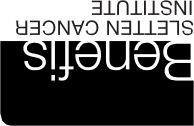 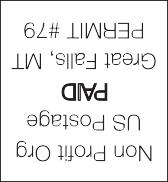 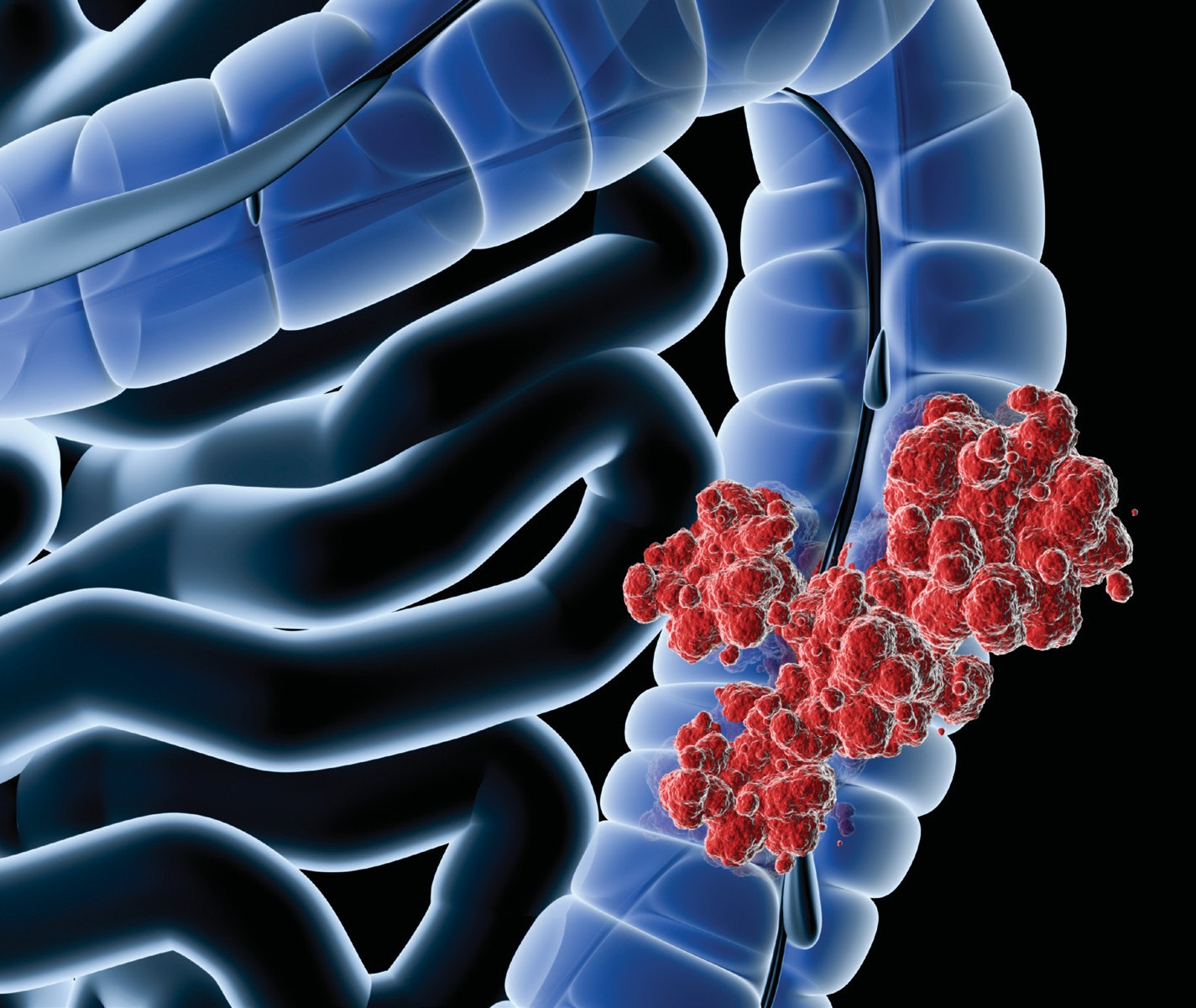 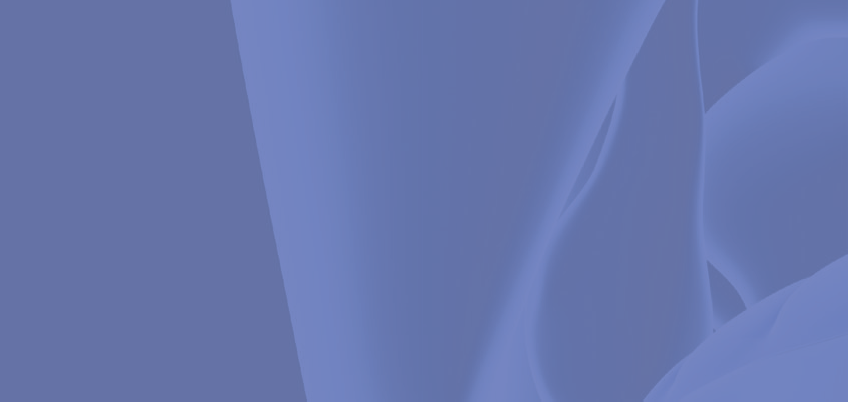 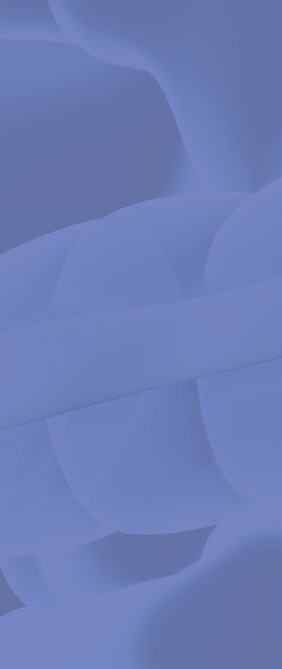 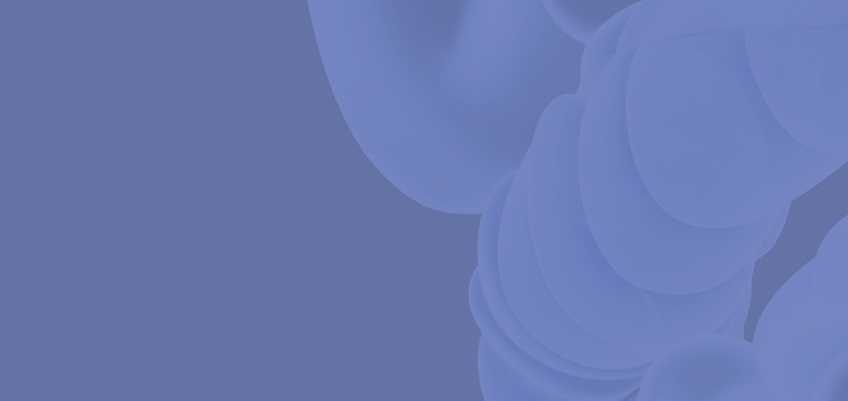 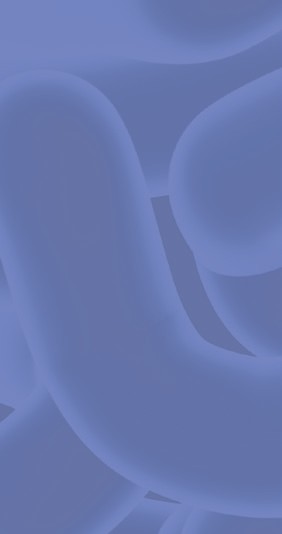 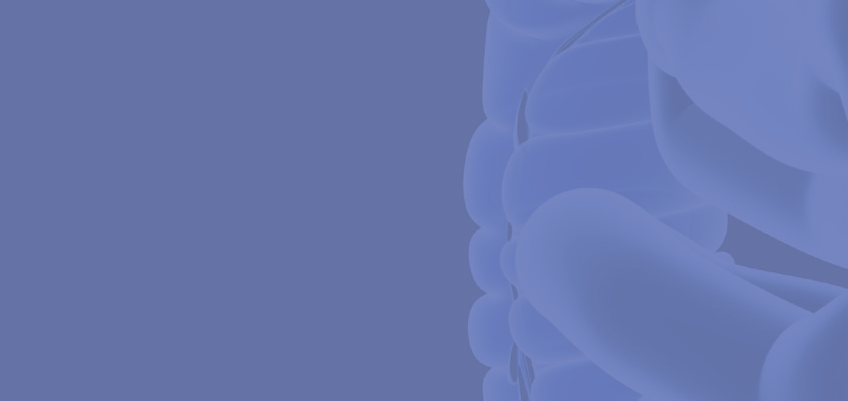 Friday, April 6, 2018 |  8 a.m. - 4:30 p.m. Benefis East Campus | Entrance 2 | Cameron Auditorium 1101 26th Street South, Great Falls, MT 59405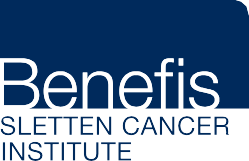 For more information, call (406) 731-8250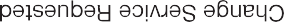 PURPOSEA conference focused on current and evolving technologies in the diagnosis, evaluation, and treatment of colorectal cancer. Interactive lectures and case presentations will be used to provide evidence-based strategies to implement in your practice.TARGET AUDIENCEGeneral practice providers, nursing, pharmacists, and all other interested healthcare professionals.OBJECTIVESDiscuss the critical role primary care providers play in appropriate screening for colorectal cancer.Identify high-risk individuals and refer for appropriate screening.Discuss current diagnostic and treatment modalities for colorectal cancer.Describe 80% by 2018 initiative.SCHEDULEFriday, April 67:30 a.m.	Registration, Continental Breakfast8:00 a.m.	Welcome and Introduction – Bryan Martin, MD8:15 a.m.	Colorectal Cancer Screening – Thomas Attaway, MD9:00 a.m.	Surgical Approaches to Colorectal Cancer – Glenn Winslow, MD, FACS 9:45 a.m.	Break10:00 a.m Pathology in Colorectal Cancer – Richard C. Carson, MD 10:30 a.m. Update on Hereditary Colon Cancer – Betsy Smith, MS, CGC 11:30 a.m. Lunch12:15 p.m. Basics in Stoma Care – Rebecca Samson, MSN, FNP-C 12:45 p.m. Nutrition and Colon Cancer – Hannah Cham-A-Koon, MS, RD 1:15 p.m.	Obesity and Malignancy – Siddharth Kudav, MD1:45 p.m.	Break2:00 p.m.	Chemotherapy for Colon Cancer – Patrick Tang, MD2:30 p.m.	Indications for Radiation Therapy in Treatment of Colorectal Cancer – Berna DeMalignon, MD3:00 p.m.	Colon and Rectal Cancer – The Future and How to Get There – Grant Harrer, MD, FACP, CPI3:30 p.m.	Case Presentations and Survivorship Issues – Donald Berdeaux, MD; Bryan Martin, MD; Thomas Warr, MD4:30 p.m.	Closing and EvaluationCONTINUING EDUCATIONBenefis Health System is affiliated with the University of Washington School of Medicine.The University of Washington School of Medicine is accredited by the Accreditation Council for Continuing Medical Education to provide continuing medical education for physicians.The University of Washington School of Medicine designates this live activity for a maximum of 7.5 AMA PRA Category 1 Credits™. Physicians should claim only the credit commensurate with the extent of their participation in the activity.Benefis Health System is an Approved Provider of Continuing Nursing Education by Montana Nurses Association, an accredited approver by the American Nurses Credentialing Center’s Commission on Accreditation.7.25 contact hours will be provided for this educational activity.FACULTYThomas Attaway, MDBenefis GastroenterologyDonald Berdeaux, MDBenefis Sletten Cancer InstituteRichard C. Carson, MDBenefis PathologyHannah Cham-A-Koon, MS, RDBenefis Sletten Cancer InstituteBerna DeMalignon, MDBenefis Sletten Cancer InstituteGrant Harrer, MD, FACP,  CPIBenefis Sletten Cancer InstituteSiddharth Kudav, MDGreat Falls Surgical AssociatesBryan Martin, MDBenefis Sletten Cancer InstituteRebecca Samson, MSN, FNP-CBenefis HospitalistBetsy Smith, MS, CGCBenefis Sletten Cancer InstitutePatrick Tang, MDBenefis Sletten Cancer InstituteThomas Warr, MDGreat Falls Clinic OncologyGlenn Winslow, MD, FACSGreat Falls Surgical AssociatesREGISTRATIONRegistration is required to attend. Cost is $75.00 ($25.00 for Benefis Health System employees, medical staff,and volunteers). Fee includes refreshments, lunch, and handouts.CANCELLATIONA $25.00 processing fee will be deducted from refunds for each cancellation before March 2, 2018. No refunds will be made after March 2, 2018.REGISTRATION FORM — Colorectal Cancer: A Multidisciplinary Approach to Prevention, Screening, Diagnosis, and TreatmentName	 Address   	City		 State	ZIP   	Payment Options:Check payable to BenefisCredit or Debit CardName on card:  	 Type of card:   	Employee Payroll DeductionI am an active status employee. I authorize Benefis PayrolI Department to deduct from my paycheck a total of $25.00 for this conference.Employee Number:  	Phone	 Email  	Card number: 	Exp. date:	Security code:  	 Billing address if different from above:Name (Print):   	 Signature:  	Profession: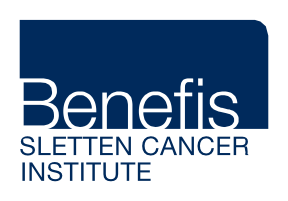 Physician Registered NurseOther 	Return a copy of this completed form and payment to:Benefis Sletten Cancer Institute, 1117 29th Street South, Great Falls, Montana 59405